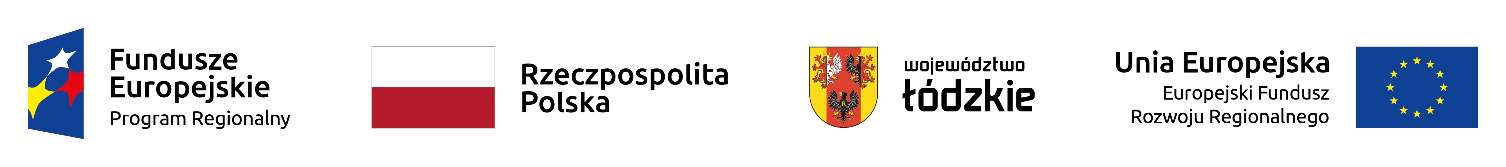 Załącznik nr 1do Uchwały Nr  665/22Zarządu Województwa Łódzkiegoz dnia 26 lipca 2022 r.Załącznik nr 1do Uchwały Nr  665/22Zarządu Województwa Łódzkiegoz dnia 26 lipca 2022 r.Załącznik nr 1do Uchwały Nr  665/22Zarządu Województwa Łódzkiegoz dnia 26 lipca 2022 r.Załącznik nr 1do Uchwały Nr  665/22Zarządu Województwa Łódzkiegoz dnia 26 lipca 2022 r.Załącznik nr 1do Uchwały Nr  665/22Zarządu Województwa Łódzkiegoz dnia 26 lipca 2022 r.Załącznik nr 1do Uchwały Nr  665/22Zarządu Województwa Łódzkiegoz dnia 26 lipca 2022 r.Załącznik nr 1do Uchwały Nr  665/22Zarządu Województwa Łódzkiegoz dnia 26 lipca 2022 r.Załącznik nr 1do Uchwały Nr  665/22Zarządu Województwa Łódzkiegoz dnia 26 lipca 2022 r.Lista projektów wybranych do dofinansowania w ramach Konkursu zamkniętego dla naboru nr RPLD.04.01.02-IZ.00-10-001/21wniosków o dofinansowanie projektów w ramach Osi Priorytetowej IV Gospodarka niskoemisyjna Działanie IV.1 Odnawialne źródła energii Poddziałanie IV.1.2 Odnawialne źródła energii Regionalnego Programu Operacyjnego Województwa Łódzkiego na lata 2014-2020Lista projektów wybranych do dofinansowania w ramach Konkursu zamkniętego dla naboru nr RPLD.04.01.02-IZ.00-10-001/21wniosków o dofinansowanie projektów w ramach Osi Priorytetowej IV Gospodarka niskoemisyjna Działanie IV.1 Odnawialne źródła energii Poddziałanie IV.1.2 Odnawialne źródła energii Regionalnego Programu Operacyjnego Województwa Łódzkiego na lata 2014-2020Lista projektów wybranych do dofinansowania w ramach Konkursu zamkniętego dla naboru nr RPLD.04.01.02-IZ.00-10-001/21wniosków o dofinansowanie projektów w ramach Osi Priorytetowej IV Gospodarka niskoemisyjna Działanie IV.1 Odnawialne źródła energii Poddziałanie IV.1.2 Odnawialne źródła energii Regionalnego Programu Operacyjnego Województwa Łódzkiego na lata 2014-2020Lista projektów wybranych do dofinansowania w ramach Konkursu zamkniętego dla naboru nr RPLD.04.01.02-IZ.00-10-001/21wniosków o dofinansowanie projektów w ramach Osi Priorytetowej IV Gospodarka niskoemisyjna Działanie IV.1 Odnawialne źródła energii Poddziałanie IV.1.2 Odnawialne źródła energii Regionalnego Programu Operacyjnego Województwa Łódzkiego na lata 2014-2020Lista projektów wybranych do dofinansowania w ramach Konkursu zamkniętego dla naboru nr RPLD.04.01.02-IZ.00-10-001/21wniosków o dofinansowanie projektów w ramach Osi Priorytetowej IV Gospodarka niskoemisyjna Działanie IV.1 Odnawialne źródła energii Poddziałanie IV.1.2 Odnawialne źródła energii Regionalnego Programu Operacyjnego Województwa Łódzkiego na lata 2014-2020Lista projektów wybranych do dofinansowania w ramach Konkursu zamkniętego dla naboru nr RPLD.04.01.02-IZ.00-10-001/21wniosków o dofinansowanie projektów w ramach Osi Priorytetowej IV Gospodarka niskoemisyjna Działanie IV.1 Odnawialne źródła energii Poddziałanie IV.1.2 Odnawialne źródła energii Regionalnego Programu Operacyjnego Województwa Łódzkiego na lata 2014-2020Lista projektów wybranych do dofinansowania w ramach Konkursu zamkniętego dla naboru nr RPLD.04.01.02-IZ.00-10-001/21wniosków o dofinansowanie projektów w ramach Osi Priorytetowej IV Gospodarka niskoemisyjna Działanie IV.1 Odnawialne źródła energii Poddziałanie IV.1.2 Odnawialne źródła energii Regionalnego Programu Operacyjnego Województwa Łódzkiego na lata 2014-2020Lista projektów wybranych do dofinansowania w ramach Konkursu zamkniętego dla naboru nr RPLD.04.01.02-IZ.00-10-001/21wniosków o dofinansowanie projektów w ramach Osi Priorytetowej IV Gospodarka niskoemisyjna Działanie IV.1 Odnawialne źródła energii Poddziałanie IV.1.2 Odnawialne źródła energii Regionalnego Programu Operacyjnego Województwa Łódzkiego na lata 2014-2020L.p.Numer wnioskuBeneficjentTytuł projektuWartość ogółemWnioskowane dofinansowanie 
z EFRR (PLN)Wnioskowane dofinansowanie z EFRR NARASTAJĄCO (PLN)Wynik oceny merytorycznej (%)1WND-RPLD.04.01.02-10-0054/21Gmina MniszkówBudowa infrastruktury służącej do produkcji energii elektrycznej z odnawialnych źródeł energii oraz wymiany nieefektywnych źródeł ciepła na kocioł na biomasę5 369 462,104 188 035,004 188 035,0096,10%2WND-RPLD.04.01.02-10-0073/21Gmina ŻarnówMontaż instalacji OZE na terenie Gmin Żarnów i Paradyż17 862 670,8414 017 487,5818 205 522,5896,10%3WND-RPLD.04.01.02-10-0005/21Gmina Lgota WielkaBudowa instalacji OZE na terenie Gminy Lgota Wielka4 293 589,503 302 377,5021 507 900,0894,81%4WND-RPLD.04.01.02-10-0017/21Gmina SłupiaOchrona powietrza poprzez montaż odnawialnych źródeł energii na terenie Gminy Słupia3 937 773,503 076 532,5024 584 432,5894,81%5WND-RPLD.04.01.02-10-0018/21Gmina BrzeźnioOdnawialne źródła energii w Gminie Brzeźnio5 140 486,683 986 428,6028 570 861,1894,81%6WND-RPLD.04.01.02-10-0041/21Gmina CzarnożyłyRozbudowa odnawialnych źródeł energii w gminie Czarnożyły8 149 017,006 362 968,7634 933 829,9494,81%7WND-RPLD.04.01.02-10-0053/21Gmina WróblewBudowa instalacji odnawialnych źródeł energii na terenie Gminy Wróblew - etap 25 443 677,304 259 188,5039 193 018,4494,81%8WND-RPLD.04.01.02-10-0076/21Gmina DobryszyceIndywidualne instalacje odnawialnych źródeł energii w gminie Dobryszyce – etap II3 265 308,662 556 389,9641 749 408,4092,21%9WND-RPLD.04.01.02-10-0004/21Gmina KlukiZwiększenie produkcji energii ze źródeł odnawialnych na terenie gminy Kluki3 767 794,502 945 377,5044 694 785,9090,91%10WND-RPLD.04.01.02-10-0010/21Gmina GidleBudowa instalacji OZE na terenie Gminy Gidle2 490 871,801 904 242,2546 599 028,1590,91%11WND-RPLD.04.01.02-10-0027/21Gmina WitoniaOchrona środowiska naturalnego gminy Witonia poprzez instalacje OZE2 118 964,711 640 535,7048 239 563,8590,91%12WND-RPLD.04.01.02-10-0034/21Gmina WieluńZwiększenie wykorzystania odnawialnych źródeł energii na terenie Gminy Wieluń – edycja II5 202 223,924 050 533,9052 290 097,7590,91%13WND-RPLD.04.01.02-10-0052/21Gmina Góra Świętej MałgorzatyOchrona środowiska naturalnego gminy Góra Świętej Małgorzaty poprzez instalacje OZE2 711 653,922 108 900,1554 398 997,9090,91%14WND-RPLD.04.01.02-10-0055/21Gmina WierzchlasOdnawialne źródła energii w Gminie Wierzchlas - etap 23 212 654,522 505 191,4056 904 189,3090,91%15WND-RPLD.04.01.02-10-0063/21Gmina SkierniewiceEkologiczna Gmina Skierniewice6 203 774,884 850 725,6061 754 914,9090,91%16WND-RPLD.04.01.02-10-0066/21Gmina ZdunyOdnawialne źródła energii w Gminie Zduny6 930 219,915 404 387,9167 159 302,8190,91%17WND-RPLD.04.01.02-10-0006/21Gmina ŻytnoCzyste powietrze w Gminie Żytno poprzez montaż OZE5 201 974,203 979 096,5071 138 399,3197,40%18WND-RPLD.04.01.02-10-0019/21Gmina BielawyOchrona powietrza w Gminie Bielawy poprzez montaż odnawialnych źródeł energii4 080 855,723 080 547,9074 218 947,2196,10%19WND-RPLD.04.01.02-10-0046/21Gmina WielgomłynyOdnawialne źródła energii w Gminie Wielgomłyny2 488 147,201 930 936,5076 149 883,7189,61%20WND-RPLD.04.01.02-10-0049/21Gmina WartaBudowa instalacji odnawialnych źródeł energii w Gminie Warta5 638 459,364 415 190,7080 565 074,4189,61%21WND-RPLD.04.01.02-10-0088/21Gmina BiałaczówOdnawialne źródła energii w Gminie Białaczów3 872 477,142 979 541,5583 544 615,9689,61%22WND-RPLD.04.01.02-10-0007/21Gmina KonopnicaBudowa instalacji OZE w Gminie Konopnica2 735 647,502 066 562,5085 611 178,4688,31%23WND-RPLD.04.01.02-10-0012/21Gmina DomaniewiceInstalacje odnawialnych źródeł energii na terenie gminy Domaniewice3 390 962,822 624 998,9088 236 177,3688,31%24WND-RPLD.04.01.02-10-0014/21Gmina ŁowiczOchrona powietrza w Gminie Łowicz poprzez montaż odnawialnych źródeł energii4 258 508,343 272 889,3091 509 066,6688,31%25WND-RPLD.04.01.02-10-0040/21Gmina PątnówOdnawialne źródła energii w Gminie Pątnów2 833 443,252 150 084,1993 659 150,8588,31%26WND-RPLD.04.01.02-10-0065/21Gmina GomuniceInstalacje OZE w Gminie Gomunice6 499 426,005 094 475,0298 753 625,8788,31%27WND-RPLD.04.01.02-10-0086/21Gmina BolimówBudowa instalacji prosumenckich na terenie Gminy Bolimów4 510 588,053 474 001,00102 227 626,8788,31%28WND-RPLD.04.01.02-10-0035/21Gmina DrzewicaOdnawialne źródła energii w Gminie Drzewica4 968 492,963 883 235,20106 110 862,0787,01%29WND-RPLD.04.01.02-10-0039/21Gmina WidawaOdnawialne źródła energii w Gminie Widawa2 545 611,601 986 904,75108 097 766,8287,01%30WND-RPLD.04.01.02-10-0068/21Gmina AleksandrówCzysta energia w Gminie Aleksandrów dzięki instalacji odnawialnych źródeł energii7 273 739,075 641 963,40113 739 730,2287,01%31WND-RPLD.04.01.02-10-0089/21Gmina KamieńskOdnawialne źródła energii w Gminie Kamieńsk – edycja II2 965 382,302 314 658,97116 054 389,1987,01%32WND-RPLD.04.01.02-10-0015/21Gmina RzeczycaOdnawialne źródła energii w gminie Rzeczyca - edycja II1 712 190,601 337 747,00117 392 136,1986,67%33WND-PLD.04.01.02-10-0030/21Gmina ZłoczewOchrona środowiska naturalnego gminy Złoczew poprzez instalacje OZE3 880 933,323 032 964,90120 425 101,0985,71%34WND-PLD.04.01.02-10-0050/21Gmina SiemkowiceBudowa odnawialnych źródeł energii w Gminie Siemkowice6 505 611,185 090 944,10125 516 045,1985,71%RAZEMRAZEMRAZEMRAZEM161 462 594,35125 516 045,19